 Про внесення змін до рішення чергової  39 сесії Боярськоїміської  ради VII скликання  від 21.12.2017 року  № 39/1259“Про затвердження міського бюджету на 2018 рік”Керуючись пп. 23 п.1 ст. 26 Закону України "Про місцеве самоврядування в Україні", Бюджетним кодексом України, рішенням Боярської міської ради VII скликання  від 21.12.2017 року  № 39/1259  “Про затвердження міського бюджету на 2018 рік”,  відповідно додатку до розпорядження КМУ від 05.12.2018 року №934-р «Деякі питання розподілу у 2018 році субвенції з державного бюджету місцевим бюджетам на здійснення заходів щодо соціально-економічного розвитку окремих територій»,  для забезпечення фінансування першочергових видатків бюджету, -БОЯРСЬКА МІСЬКА РАДАВ И Р І Ш И Л А:ЗАГАЛЬНИЙ ФОНДЗа рахунок субвенції з державного бюджету на здійснення заходів щодо соціально- економічного розвитку окремих територій:1.Збільшити дохідну частину міського бюджету по КДК 41052300 за рахунок субвенції з місцевого бюджету на здійснення заходів щодо соціально-економічного розвитку окремих територій за рахунок відповідної субвенції з державного бюджету на 2 713 100,00 грн.2. Встановити профіцит загального фонду міського бюджету в сумі 2 713 100,00 грн., напрямком використання якого є передача із загального фонду до спеціального фонду (бюджет розвитку) коштів субвенції з державного бюджету місцевим бюджетам на здійснення заходів щодо соціально-економічного розвитку окремих територій у сумі 2 713 100,00 грн.3. Встановити дефіцит спеціального фонду міського бюджету в сумі 2 713 100,00 грн., напрямком  покриття якого визначити надходження із загального фонду міського бюджету до спеціального фонду (бюджету розвитку) коштів субвенції з державного бюджету місцевим бюджетам на здійснення заходів щодо соціально-економічного розвитку окремих територій в сумі 2 713 100,00 грн.СПЕЦІАЛЬНИЙ ФОНД   За рахунок передачі із загального фонду субвенції з держбюджету до спеціального фонду (бюджету розвитку):4. Збільшити видатки спеціального фонду міського бюджету (бюджету розвитку) за рахунок субвенції з місцевого бюджету на здійснення заходів щодо соціально-економічного розвитку окремих територій за рахунок відповідної субвенції з державного бюджету в сумі 2 713 100,00 грн., а саме:по ТКВКБМС 7670  КЕКВ  3210 збільшити асигнування на 2 713 100,00 грн. (капітальні видатки КП «Боярка-Водоканал» на будівництво станції очистки води на водопровідній насосній станції №4, розташованої за адресою:08150,Київська область, м. Боярка, вул. Білогородська,63)    В межах планових асигнувань5. Провести перерозподіл видаткової частини спеціального фонду міського бюджету, а саме:по ТКВКБМС 7670  КЕКВ  3210 збільшити асигнування на 672 790,00 грн. (капітальні видатки КП «Боярка-Водоканал» на співфінансування будівництва станції очистки води на водопровідній насосній станції №4, розташованої за адресою: 08150, Київська область, м. Боярка, вул. Білогородська,63)по ТКВКБМС 0150  КЕКВ  3110 зменшити асигнування на 472 790,00 грн. (матеріальне забезпечення ОМС)по ТКВКБМС 7330  КЕКВ  3122 зменшити асигнування на 200 000,00 грн. (будівництво памятника ).   Перенаправити:Кошти в сумі 606 900,00 грн., виділені КП «Боярка-водоканал» по ТКВКБМС 7670 КЕКВ 3210 на придбання каналізаційного насосу та капітальний ремонт  водопроводу по вул. Черешневій, направити на співфінансування  будівництва станції очистки води на водопровідній насосній станції №4, розташованої за адресою:08150,Київська область, м. Боярка, вул. Білогородська,63)6.Внести відповідні зміни до додатків 1,2,3,6 «Рішення про затвердження міського бюджету на 2018 рік».7. Контроль за виконанням даного рішення покласти на першого заступника   міського голови Шульгу В.В.Підготувала:Начальник відділу  фінансів, економічного розвитку та торгівлі			         Н.І.МУСІЄНКОПогоджено:Перший заступник міського голови 	                   В.В. ШУЛЬГАНачальник юридичного  відділу   		                   Л.В.МАРУЖЕНКО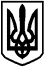 МІСЬКИЙ ГОЛОВА  О.О. ЗАРУБІН Згідно з оригіналом: СЕКРЕТАР РАДИ           О.Г. Скринник